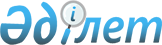 Об организации приписки к призывному участку в январе-марте 2012 года граждан 1995 года рожденияРешение акима города Жанаозен от 05 января 2012 года № 01. Зарегистрировано Департаментом юстиции Мангистауской области 30 января 2012 года № 11-2-183

      В соответствии с Законами Республики Казахстан от 8 июля 2005 года «О воинской обязанности и воинской службе» и от 23 января 2001 года «О местном государственном управлении и самоуправлении в Республике Казахстан» РЕШИЛ:



      1. В январе - марте 2012 года провести приписку к призывному участку государственного учреждения «Отдел по делам обороны города Жанаозен» граждан мужского пола 1995 года рождения которым в год приписки исполняется семнадцать лет.



      2. Акимам села, аула:

обеспечить прибытие в указанные сроки в городской отдел по делам обороны к призывному участку граждан 1995 года рождения.



      3. Рекомендовать руководителям предприятий, учреждений, организаций и учебных заведений независимо от форм собственности:



      1) оповещать граждан подлежащих приписке о вызове их в городской призывной участок и обеспечивать своевременное прибытие;



      2) освободить от работы (учебы) на время, необходимое для выполнения обязанностей, связанных с постановкой допризывников на воинский учет, с сохранением за ними места работы (учебы) и занимаемой должности.



      4. Главному врачу государственного коммунального казенного предприятия «Жанаозенская городская центральная больница» (по согласованию), главному врачу государственного коммунального казенного предприятия «Жанаозенская городская поликлиника» (по согласованию) рекомендуется провести нижеследующие работы:



      1) участие опытных врачей - специалистов в комиссии по медицинскому освидетельствованию при приписке к призывному участку граждан 1995 года рождения;



      2) обеспечить гражданам подлежащих регистрации в призывном участке определение группы крови, сдачи анализов, прохождение электрокардиограммы, флюорографии в январе - марте 2012 года;



      3) обеспечить укомплектованность врачей - специалистов комиссии, регистрирующих граждан к призывному участку необходимыми медикаментами, специальными бумагами электрокардиограммы, флюорографии, рентгенопленкой.



      5. Начальнику государственного учреждения «Управление внутренних дел города Жанаозен» (по согласованию) рекомендуется провести нижеследующие работы:



      1) обеспечить контроль за явкой граждан к призывному участку;



      2) пресекать факты уклонения граждан от приписки к призывному участку.



      6. Контроль за исполнением настоящего решения возложить на заместителя акима города Боранбаеву К.



      7. Настоящее решение вступает в силу со дня государственной регистрации в органах юстиции и вводится в действие по истечении десяти календарных дней после дня его первого официального опубликования.      Аким города                                   Сарбопеев О.      Согласовано:

      Главный врач государственного

      коммунального казенного предприятия

      «Жанаозенская городская поликлиника»

      Бектурганов А.

      5 января 2012г.      Начальник государственного учреждения

      «Жанаозенское городское

      управление внутренних дел»

      Кожаев М.

      5 января 2012г.      Главный врач государственного

      коммунального казенного предприятия

      «Жанаозенская городская центральная больница»

      Сарыев М.

      5 января 2012г.      Начальник государственного учреждения

      «Отдел по делам обороны

      города Жанаозен»

      Конкаев Д.

      5 января 2012г.
					© 2012. РГП на ПХВ «Институт законодательства и правовой информации Республики Казахстан» Министерства юстиции Республики Казахстан
				